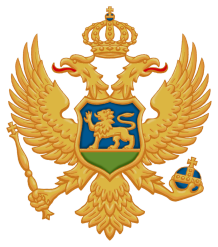           CRNA GORA                       		         			         Obrazac 1   Ministarstvo finansija                		 	Član 38 Zakona o javnim nabavkamaUprava za javne nabavkeNaručilac DOO”Vodovod i kanalizacijaKotor”Kotor Broj,181       Mjesto i datum Kotor,28.01.2015.g.U skladu sa članom 38 Zakona o javnim nabavkama (»Službeni list CG«, broj 42/11) DOO”Vodovod i kanalizacijaKotor ”Kotor donosi, PLAN  JAVNIH  NABAVKI  ZA 2015 GODINU               M.P.         Odgovorno lice naručioca – starješina                                   Roganović Dragan dipl.ing.                            ______________________________                                     JAVNE NABAVKEJAVNE NABAVKEJAVNE NABAVKEJAVNE NABAVKEJAVNE NABAVKEJAVNE NABAVKEJAVNE NABAVKEJAVNE NABAVKEJAVNE NABAVKERedni brojPredmet javne nabavkeNaziv odnosnoOpisProcije-njena vrijednost javne nabavkeVrsta postu-pka javne nabavkeOkvirno vrijeme pokreta-nja postupkaKonto odnosno budže-tska pozicijaIznos na kontu odnosno budže-tskoj pozicijiIzvor fina-nsira-njaROBE1Vodovodni materijali60.000.00Otvoreni postupak javne nabavkefebruar511090.000,00Sopstvena sredstvaROBE2Vodovodni materijal za sanaciju dije distributivne mreže Industrijske zone-Radanovići20000.00Dostavljanje ponude šopingomFebruar -mart022035.000,00Opština KotorROBE3Nabavka vodovodnog materijala za distributivnu mrežu naselj Troica15.000.00Dostavljanje ponude šopingomfebruar022035.000,00Opšina KotorROBE4Kancelarijski materijal4.000.00Dostavljanje ponude šopingomfebruar51214.000,00Sopstvena sredstvaROBE5Ulje i maziva  2.000.00Dostavljanje ponude šopingomApril513355.500,00Sopstvena sredstvaROBE6Gume3.500.00Dostavljanje ponude šopingommaj513355.500,00Sopsstvena sredstvaROBE7Rezervni djelovi za motorna vozila i akumulatori8.000.00Dostavljanje ponude šopingomapril51228000,00Sopstvena sredstvaROBE8Hlor,boce za hlor i baždarenje boca10.000.00Dostavljanje ponude šopingomoktobar511090.000,00Sopstvena sredstvaROBE9Gorivo50.000.00Otvoreni postupak javne nabavkeapril513355.500,00Sopstvena sredstvaROBE10Elektro materijal10.000.00Dostavljanje ponde šopingomfebruar511090.000,00Sopstvena sredstvaROBE11Građevinski materijal5.000.00Dostavljanje ponde šopingomfebruar511090.000,00Sopstvena sredstvaROBE12Računari i računarska oprema3.000.00Dostavljanje ponde šopingomjun02333.000,00Sopstvena sredstvaROBE13Nabavka vodomjera38421100-3 Vodomjeri5.000.00Dostavljanje ponde šopingommaj511090.000,00Sopstvena sredstvaROBE14Nabavka pumpi za PS Peluzica70.000.00Pregovarački postupak bez javnog objavljivanjafebruar023082.000,00Opšina KotorROBE15Nabavka buster pumpi za naselje Troica12.000.00Dostavljanje ponde šopingomfebruar023082.000,00Opšina KotorROBE16Nepredviđene nabavke robe10.000.00Dostavljanje ponde šopingomoktobar023510.000,00Sopstvena sredstvaROBEUKUPNO:UKUPNO:287.500,00€RAD O V  I17Radovi na održavanju kanalizacione mreže50000.00Dostavljanje ponude šopingomfebruar5320158.500,00Sopstvena sredstvaRAD O V  I     18Radovi na održavanju vodovodne mreže45000.00Dostavljanje ponude šopingomfebruar5320158.500,00Sopstvena sredstvaRAD O V  IUKUPNO:UKUPNO:95.000,00€USLUG  E19Remont pumpi5000.00Dostavljanje ponude šopingommart53215.000,00Sopstvena sredstvaUSLUG  E20Osiguranje vozila6000.00Dostavljanje ponude šopingomjul  552011.000,00Sopstvena sredstvaUSLUG  E21Osiguranje pumpi5000.00Dostavljanje ponude šopingomfebruar  552011.000,00Sopstvena sredstvaUSLUG  E22Fiksna i mobilna telefonija17000.00Pregovarački postupak bez javnog objavljivanja   mart   531217.000,00Sopstvena sredstvaUSLUG  E23Higijenska ispravnost vode22000.00Dostavljanje ponude šopingom  mart   550622.000,00Sopstvena sredstvaUSLUG  E24Usluge angazovanja fuzičke radne snage45000.00Otvoreni postupak javne nabavkefebruar   5320158.500,00Sopstvena sredstvaUSLUG  E25Usluge popravke i održavanja vodomjera 18500.00Otvoreni postupak javne nabavke    maj5320158.500,00Sopstvena sredstvaUSLUG  EUSLUG  E26Usluge zakupa prostorija45000.00Pregovarački postupak bez javnog objavljivanja  februar  533445.000,00Sopstvena sredstvaUSLUG  E27Usluge procjene imovine10000.00Dostavljanje ponude šopingom    maj  550215.000,00Sopstvena sredstvaUSLUG  E28Osiguranje radnika4500.00Dostavljanje ponude šopingomnovembar  55244.500,00Sopstvena sredstvaUSLUG  E29Izrad projekata zona sanitarne zaštite izvorišta  15000.00Dostavljanje ponude šopingom    febreuar   014535.000,00Sopstvena sredstvaUSLUG  E30Izrada plana obezbeđenja objekata10000.00Dostavljanje ponude šopingom    maj  014535.000,00Sopstvena sredstvaUSLUG  E31Usluge izrade projekata poslovne zgrade10000.00Dostavljanje ponude šopingom    maj  014535.000,00Sopstvena sredstvaUSLUG  E     32Nepredviđene usluge10000.00Dostavljanje ponude šopingomAvgust    539010.000,00Sopstvena sredstvaUSLUG  EUKUPNO:UKUPNO:223.000,00€                 UKUPNO :  605.500,00 €                 UKUPNO :  605.500,00 €                 UKUPNO :  605.500,00 €                 UKUPNO :  605.500,00 €                 UKUPNO :  605.500,00 €                 UKUPNO :  605.500,00 €                 UKUPNO :  605.500,00 €                 UKUPNO :  605.500,00 €                 UKUPNO :  605.500,00 €